MAT_6r_9_30. 3. 2020_IZJAVE_Rešitve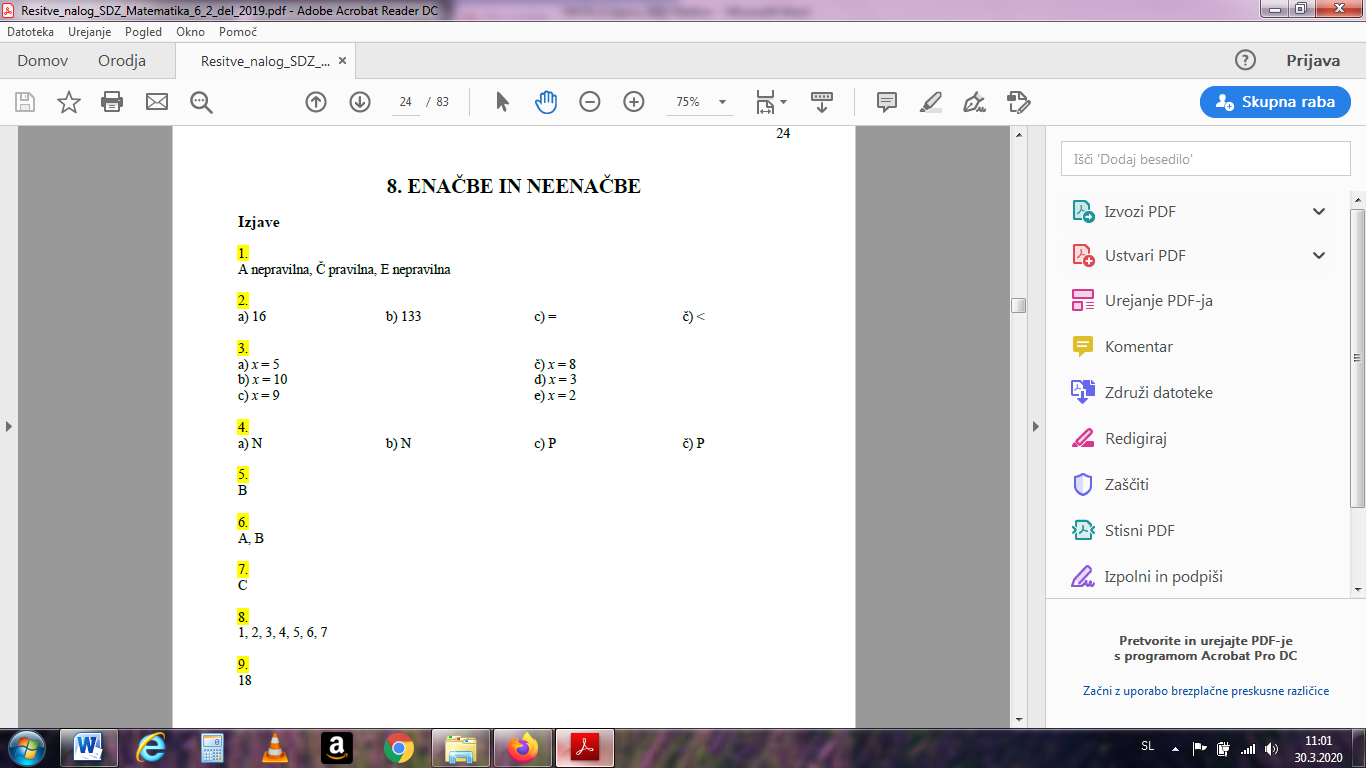 Uspešno delo in ostanite zdravi.Marija Boršič